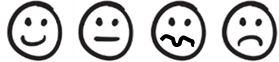 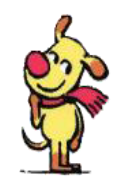 	Mon problème du jour.	-1-	Ton prénom : ...............................................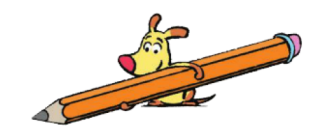 CORRECTION	Mon problème du jour.	-2-	Ton prénom : ...............................................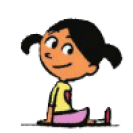 CORRECTION